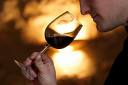 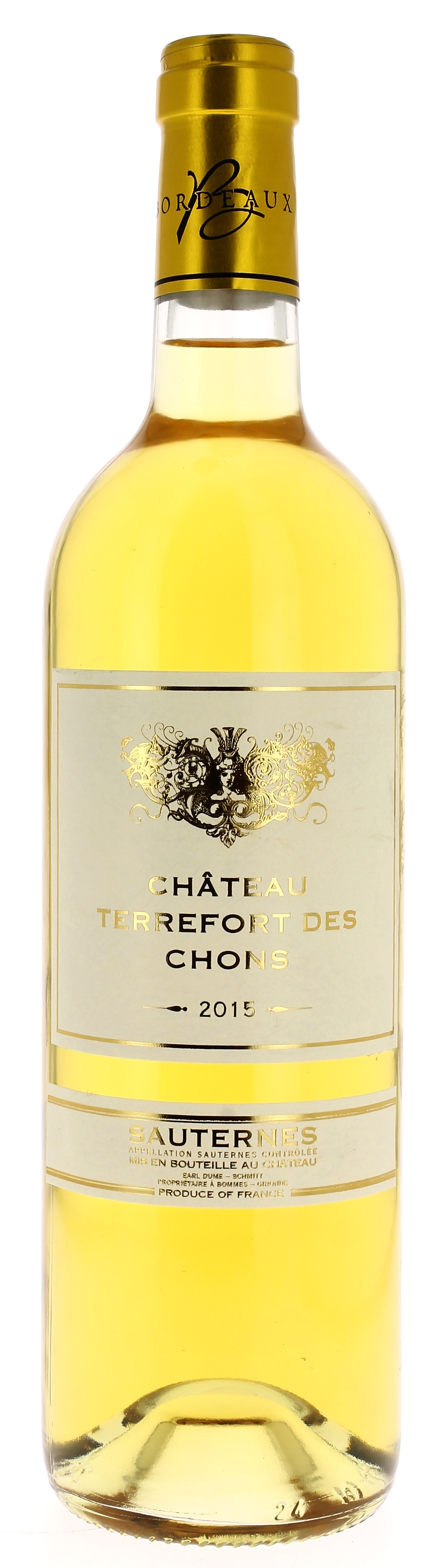 CHÂTEAU TERREFORT DES CHONS 2015AOC SAUTERNESEARL Dumé-SchmittVigneron récoltant.LE VIGNOBLE :Nature des sols : 	Graveleux-CalcaireAge du vignoble : 	40 ansEncépagement : 	50%  Sémillon 	25%  Sauvignon	25%  MuscadelleDEGUSTATION & CONSERVATION :Commentaire de dégustation : Bouquet mêlant les fruits frais, le miel et les fleurs blanches. On retrouve ces arômes, agrémentés d’une pointe de rôti du meilleur effet, au sein d’une bouche installée dans un joli confort moelleux, bien équilibrée et longue.Dégustation : 		           entre 8° et 12°Vieillissement : 	           à boire dans les 8 ansAccords mets vins : 	           Apéritif, asperges, poulet sans oublier les fromages bleus.PALLETISATION :Dimensions palette :		1200/800/1380 mmDimension carton :		300/235/160 mmPoids du carton :		7.5 kgBouteilles/carton :		6 bouteilles deboutCartons/couche : 		25Couches/palette : 		4Bouteilles/palette : 		600	Gencod Bouteille :	3 700 678 001 411	Gencod Carton :	3 700 678 001 428	